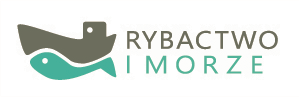 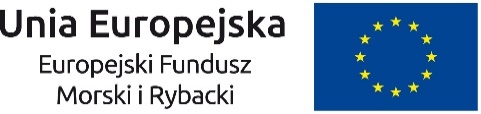 Więcbork, 01 września 2022 r.Zapytanie ofertowe                                  Dane identyfikacyjne Zamawiającego	Zwracam się z prośbą o przedstawienie oferty na:a/ Informacja o współfinansowaniu:b/ tryb udzielenia zamówienia:c/ Opis przedmiotu zamówieniad/ Warunki udziału w postępowaniue/ Kryteria oceny ofert – wybór najkorzystniejszej oferty, zarówno w Części I, jak i w Części II, nastąpi w oparciu o następujące kryteria:f/ Opis sposobu przyznawania punktacjig/ Informacja o wykluczeniu z możliwości udzielenia zamówieniah/ Informacja na temat przesłanek odrzucenia ofertyi/ Termin składania ofertj/ Termin realizacji zamówieniak/ Miejsce składania ofert: l/ Akceptowalne formy składania ofert: przesyłką pocztową lub osobiście w siedzibie Zamawiającego. O dochowaniu terminu decyduje data i godzina wpływu do siedziby Zamawiającego. Oferty należy składać wyłącznie na Formularzu ofertowym stanowiącym Załącznik nr 1 do Zapytania ofertowego. Do formularza ofertowego należy dołączyć oświadczenie dot. braku powiązań osobowych lub kapitałowych z Zamawiającym, stanowiące załącznik nr 2 do zapytania ofertowego.Oferta złożona po upływie terminu składania ofert podlega odrzuceniu. m/ Informacje dodatkowe Zamawiający dopuszcza składanie ofert częściowych. Wykonawca może złożyć ofertę na jedną lub dwie części.Zamawiający zastrzega możliwość unieważnienia postępowania w przypadku braku złożenia co najmniej dwóch ofert zgodnych z zapytaniem ofertowym dla każdej z Części zamówienia.Wykonawca składając ofertę pozostaje nią związany przez okres 30 dni. Bieg terminu związania ofertą rozpoczyna się w dniu wskazanym jako termin zakończenia składania ofert.Dla Części I załączony przedmiar jest jedynie materiałem pomocniczym do dokonania wyceny przedmiotu zamówienia. Zamawiający zaleca aby każdy z Wykonawców dokonał wizji lokalnej w miejscu remontu celem sprawdzenia warunków związanych z wykonaniem prac będących przedmiotem zapytania, także uzyskania wszelkich dodatkowych informacji koniecznych do wyceny prac.Dla Części I cenę oferty brutto należy podać w formie ryczałtu zgodnie z art. 632 Kodeksu Cywilnego (Dz. U z 2019 r. poz. 1145 ze zm.) – przedmiar pełni jedynie funkcję pomocniczą. W związku z przyjętym wynagrodzeniem ryczałtowym cena oferty musi zawierać wszelkie koszty niezbędne do zrealizowania zamówienia.Zamawiający zastrzega sobie prawo unieważnienia postępowania bez podania uzasadnienia, a także do pozostawienia zapytania ofertowego bez rozstrzygnięcia i nie wybrania Oferenta.																			………………………………………										(Zamawiający)Załączniki:Formularz ofertowyOświadczenie o braku powiązań osobowych lub kapitałowychPrzedmiar robótOlimpijka Lidia Wrzesińskaul. Sportowa 2a89-410 WięcborkPodwyższenie standardu świadczonych usług w obiekcie noclegowym Olimpijka Lidia Wrzesińska W zakresie:Część I: Remont pokoi i łazienek obiektu noclegowego Olimpijka Lidia Wrzesińska w WięcborkuCzęść II: Wyposażenie obiektu noclegowego Olimpijka Lidia Wrzesińska w WięcborkuZapytanie ofertowe zostało skierowane w związku z realizacją przez Zamawiającego operacji pt. „Podwyższenie standardu świadczonych usług w obiekcie noclegowym Olimpijka Lidia Wrzesińska”. Operacja współfinansowana jest przez Unię Europejską ze środków Europejskiego Funduszu Morskiego i Rybackiego w ramach Programu Operacyjnego "Rybactwo i Morze" na lata 2014-2020, Priorytetu 4  "Zwiększenie zatrudnienia i spójności terytorialnej", Działanie "Realizacja lokalnych strategii rozwoju kierowanych przez społeczność". Umowa o dofinansowanie Nr 00094-6523.2-SW0210008/21/22 z dnia 11.04.2022 r. zarejestrowana w rejestrze UM po nr WS-I-L.052.18.5.1961.2021.Postępowanie prowadzone jest w trybie konkurencyjnego wyboru wykonawców zgodnie z Zasadami konkurencyjnego wyboru wykonawców w ramach Programu Operacyjnego "Rybactwo i Morze".Zamawiający realizuje inwestycję na działce o nr ewid. 179/3, położonej w Więcborku, gmina Więcbork, powiat sępoleński, województwo kujawsko – pomorskie.Część I obejmuje:Remont pokoi i łazienek.Pomieszczenia objęte remontem to pomieszczenia pokojowe i łazienki w liczbie po 4 sztuk (4 pokoje i 4 łazienki) oraz pomieszczenie gospodarcze, w którym będzie wymiana samych drzwi wejściowych. Prace remontowe w tych pomieszczeniach (pokoje i łazienki) będą polegać na:a) rozbiórce okładzin podłogowych-posadzkowych i wykonaniu nowych okładzin,b) demontażu urządzeń sanitarnych w łazienkach i montażu nowych,c) demontażu drzwi wejściowych i montażu nowych,d) demontażu stolarki okiennej i montażu nowej,e) pracach malarskich i gipsowych ścian i sufitów,f) wymianie opraw oświetleniowych - lamp w pokojach i łazienkach na nowe wraz z włącznikamig) montażu oświetlenia zewnętrznego - lampy solarneh) montażu nowych luster z oświetleniem w łazienkach.Posadzka w pokojach winna zostać wykonana z paneli drewnianych na podkładzie z pianki z folią izolacyjną. Okładziny ścienne i sufitowe pokryć nową gładzią gipsową i pomalować farbą emulsyjną. W każdym pokoju winna zostać wymieniona stolarka drzwiowa (drzwi zewnętrzne wejściowe) i okienna.Ponadto w każdym pokoju zamontować nowe oprawy oświetleniowe.W pomieszczeniu gospodarcze – do wymieniona wyłącznie stolarka drzwiowa zewnętrzna na nową.W łazienkach okładziny sufitowe pokryć nową gładzią gipsową i pomalować farbą emulsyjną.Każdą łazienkę wyposażyć w nowe urządzenia sanitarne tj. brodzik wpuszczony w posadzkę wraz z kabiną natryskową i baterią natryskową.Ponadto w każdej łazience zamontować nowe oprawy oświetleniowe - lampy wraz z lustrem z oświetleniem.Budynek wyposażyć od strony wejść do pokoi w instalację oświetleniową zewnętrzną - lampy solarne.  Zakres zgodny z załączonym przedmiarem robót. Część II obejmuje:Opis/wymagania minimalne:UWAGA: Jeżeli w załącznikach do zapytania wskazana została nazwa producenta, znak towarowy (marka), patent lub pochodzenie w stosunku do określonych materiałów, urządzeń, itp., jak również źródło lub szczególny proces, który charakteryzuje produkty lub usługi dostarczane przez konkretnego Wykonawcę, jeżeli mogłoby to doprowadzić do uprzywilejowania lub wyeliminowania niektórych Wykonawców lub produktów, Zamawiający wymaga, aby traktować takie wskazanie jako przykładowe i dopuszcza oferowanie materiałów lub rozwiązań „równoważnych” pod względem parametrów technicznych, użytkowych oraz eksploatacyjnych pod warunkiem, że zagwarantują one realizację robót i dostaw w zgodzie z opracowaną dokumentacją oraz zapewniają uzyskanie parametrów technicznych nie gorszych od założonych w dokumentacji.Zamawiający nie określa warunków udziału w postępowaniu.1Cena100 %Ocena ofert dla każdej z Części zostanie przeprowadzona wyłącznie na podstawie przedstawionego wyżej kryterium. Oferty będą oceniane w skali 0 – 100 pkt. Najwyższą ilość punktów otrzyma oferta zawierająca najniższą cenę. Dla kryterium ceny punkty będą przyznawane według następującego wzoru:KC= (CN/COB) * 100Gdzie:KC - ilość punktów przyznanych WykonawcyCN - najniższa zaoferowana cena spośród wszystkich ofert podlegających ocenieCOB – cena zaoferowana w ofercie badanejPrzy ocenie powyższego kryterium będzie brana pod uwagę wartość brutto.Zamawiający dokona oceny kryterium ceny z dokładnością do dwóch miejsc po przecinku.Maksymalna liczba punktów, jaką może uzyskać Wykonawca wynosi 100 pkt.Zamawiający wybierze ofertę najkorzystniejszą spośród nieodrzuconych ofert na podstawie kryterium ceny.W przypadku gdy zostaną złożone oferty o takiej samej najniższej cenie, Zamawiający wezwie tych Wykonawców do złożenia ofert dodatkowych w zakresie dotyczącym ceny, w określonym przez niego terminie. Wykonawcy, składając oferty dodatkowe, nie mogą przedstawić ceny wyższej niż w złożonych ofertach.W ramach postępowania wyklucza się możliwość udzielenia zamówienia podmiotom powiązanym osobowo lub kapitałowo z Zamawiającym. Przez powiązania kapitałowe lub osobowe rozumie się wzajemne powiązania między beneficjentem lub osobami upoważnionymi do zaciągania zobowiązań w imieniu beneficjenta lub osobami wykonującymi w imieniu beneficjenta czynności związane z przygotowaniem przeprowadzeniem procedury wyboru wykonawcy a wykonawcą, polegające w szczególności na: • uczestniczeniu w spółce jako wspólnik spółki cywilnej lub spółki osobowej, • posiadaniu co najmniej 10% udziałów lub akcji w kapitale innego podmiotu, • pełnieniu funkcji członka organu nadzorczego, kontrolnego lub zarządzającego, prokurenta, pełnomocnika, • pozostawaniu w związku małżeńskim, w stosunku pokrewieństwa lub powinowactwa w linii prostej, pokrewieństwa lub powinowactwa drugiego stopnia w linii bocznej do drugiego stopnia lub w stosunku przysposobienia, opieki lub kurateli.Odrzuceniu podlegają oferty: a) których treść nie odpowiada treści zapytania ofertowego, b) złożone przez podmiot:- niespełniający warunków udziału w postępowaniu ofertowym, - powiązany osobowo lub kapitałowo z ZamawiającymPrzez powiązania osobowe lub kapitałowe rozumie się wzajemne powiązania między Zamawiającym, lub osobami upoważnionymi do zaciągania zobowiązań w jego imieniu, lub osobami wykonującymi w jego imieniu czynności związane z przygotowaniem i przeprowadzeniem postępowania w sprawie wyboru Wykonawcy a Wykonawcą, polegające na:• uczestniczeniu w spółce jako wspólnik spółki cywilnej lub spółki osobowej, • posiadaniu co najmniej 10% udziałów lub akcji w kapitale innego podmiotu, • pełnieniu funkcji członka organu nadzorczego, kontrolnego lub zarządzającego, prokurenta, pełnomocnika, • pozostawaniu w związku małżeńskim, w stosunku pokrewieństwa lub powinowactwa w linii prostej, pokrewieństwa lub powinowactwa drugiego stopnia w linii bocznej do drugiego stopnia lub w stosunku przysposobienia, opieki lub kurateli.c) które zostały złożone po terminie składania ofert określonym w zapytaniu ofertowym.Termin składania ofert upływa w dniudzieńmiesiącrokGodz. Termin składania ofert upływa w dniu1909202215:00Ostateczny możliwy do zaakceptowania termin realizacji zamówienia dla Części I upływa w dniudzieńmiesiącrokOstateczny możliwy do zaakceptowania termin realizacji zamówienia dla Części I upływa w dniu30112022Ostateczny możliwy do zaakceptowania termin realizacji zamówienia dla Części II upływa w dniu30112022Olimpijka Lidia Wrzesińskaul. Sportowa 2a89-410 Więcbork